V Brně 26.03.2019Objednávka	Dobrý den, na základě nabídky  185545585 ze dne 21.3.2019 závazně objednávám 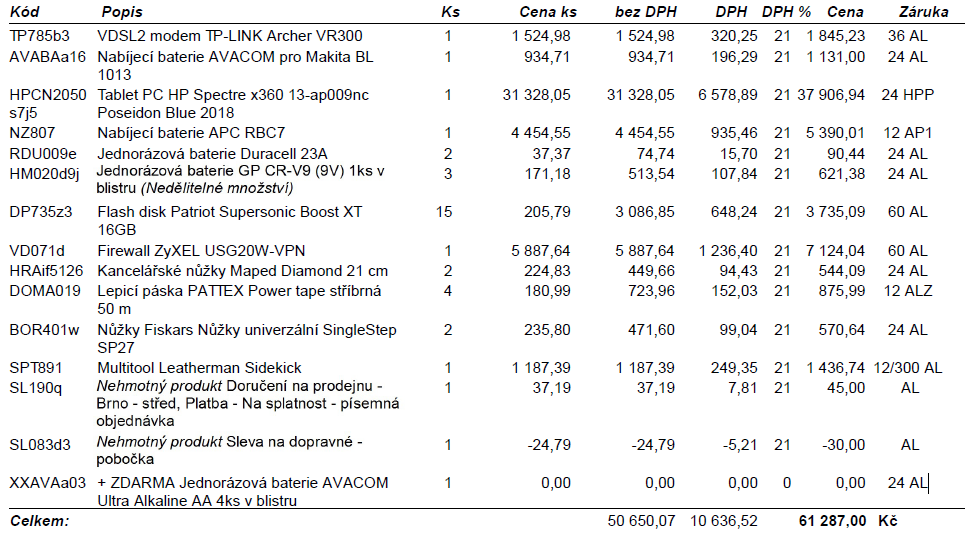 Fakturační údaje: Krajské statni zastupitelství v Brně Mozartova 3 601 52 Brno IČO: 00026069 Předem děkuji a jsem s pozdravem. Krajské státní zastupitelstvíMozartova 3601 52  Brno Krajské státní zastupitelstvíMozartova 3601 52  Brno Krajské státní zastupitelstvíMozartova 3601 52  Brno Krajské státní zastupitelstvíMozartova 3601 52  Brno Krajské státní zastupitelstvíMozartova 3601 52  Brno NÁŠE  čj.: 3SPR 134 /2019NÁŠE  čj.: 3SPR 134 /2019ZE DNE:ZE DNE:VAŠE čj.:VAŠE čj.:VYŘIZUJE:VYŘIZUJE:TEL.:TEL.:FAX:FAX:E-MAIL: